    The ASME Foundation 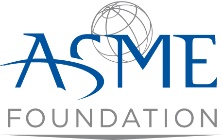 Student LoanAdministered and funded by the ASME Foundation 	Loan Amounts	The maximum total outstanding loan amount is $5,000 per student. Qualified students may accumulate no more than $5,000 in ASME Foundation student loans during their undergraduate studies. The annual and total borrowing limits are set by the ASME Foundation.Loan Interest and		ASME Foundation loan bears interest at a rate of .25% below the currentRepayment	US Federal Student Loan rate per annum beginning the first day of the first calendar month immediately following the date that is 12 months after the earlier to occur of (i) graduation or (ii) termination of part-time or full-time student status. This 12-month period is referred to as the “grace period.” Thereafter, the loan plus accrued interest is to be paid in forty eight (48) equal consecutive monthly payments. There is no penalty for accelerated or early re-payment of the loan, and in the case of accelerated or early re-payment interest on the loan will be recalculated and reduced accordingly.  The default interest rate is 6.5%.EligibilityINCOMPLETE OR LATE APPLICATIONS WILL NOT BE CONSIDERED OR RETURNEDTo be considered for a loan, a student must satisfy the following criteria:Be an ASME Member or Student Member in good standing. The borrower must remain an active ASME member or Student Member for the duration of the loan repayment period.Be a U.S. Citizen or permanent resident.Have a minimum GPA of: 2.50 on a 0 to 4.00 scaleEvaluationCriteria	For evaluation purposes, no distinction is to be made between "academic year" loans and "summer term" loans.The following guidelines are used to evaluate and rank the applicants:Financial needAcademic performanceParticipation in ASME activitiesForgiveness Opportunity	Borrowers are encouraged to become and remain members either of an ASME Student Section or an ASME Professional Section throughout their studies, their professional careers, and beyond.  To incentivize participation in ASME, ASME offers the following forgiveness arrangement:   If a borrower was an ASME Student Section or ASME Professional Section member on the earlier to occur of the borrower’s (i) graduation date or (ii) the termination of the borrower’s part-time or full-time student status (the “Start Date”) and remains continuously a member in either of those categories from then until any given anniversary of the borrower’s Start Date, the borrower’s repayment obligation for the next year will be forgiven.   A borrower who remains continuously a member in either of those categories until the four-year anniversary of the borrower’s Start Date will be 100% relieved of the borrower’s repayment obligation.  	Loan forgiveness ordinarily results in the borrower’s recognition of taxable income to the extent of the forgiveness. Borrowers participating in the forgiveness opportunity should discuss the tax effect of loan forgiveness with their accountant or other advisors.	(If the borrower’s ASME Student Section or Professional Section membership should lapse at any time during the four-year period, the original terms and obligations stated in the promissory note will apply -- less any amounts already forgiven. Extensions	A one-time repayment extension may be awarded to qualified students who are enrolled in studies towards a master’s degree in Mechanical Engineering or Mechanical Engineering Technology or closely related program or students moving from an Associates Degree to a bachelor’s degree program. Loan recipients wishing to request a one-time extension of repayment should make a written request to the ASME Foundation Student Loan Committee during the first six months of the grace period. The written request should include:A transcript of previous work completed.A copy of a letter of acceptance to a graduate school.A summary of the proposed plan for the graduate studies or Bachelor’s program pursuits.An estimated date of graduation.Complete information on any other sources of financial assistance.If an extension is granted, the borrower also shall be eligible for the forgiveness program as stated above, except that the borrower’s Start Date will be the earlier to occur of the borrower’s (i) graduation date from the master’s degree or bachelor’s degree program in respect of which the extension was granted or (ii) the termination of the borrower’s part-time or full-time student status in the program in respect of which the extension was granted (the “Start Date”). If the request is approved, the loan repayment is postponed without interest until after completion or termination of graduate studies or Bachelor’s program pursuits. At that time, the repayment schedule begins. There is no additional grace period once a Graduate Education Extension has ended.Requests for an extension of the loan repayment to begin graduate studies will be evaluated based on the following considerations:Application InformationThe availability of funds.The probable success of the applicant.The need of the applicant.The appropriateness of the graduate program proposed.Continued membership in ASME.Thorough attention should be given to all parts of the application, e.g., personal information, including citizenship, financial information, Guarantors’ signatures, names, and addresses. The Guarantor must be someone who will be able  to  provide  ASME  with  your address  if  you  have relocated, i.e., a parent, guardian or relative living in North America. The borrower's spouse or another student is not an acceptable Guarantor. In the event that the applicant is awarded an ASME Foundation Student Loan and defaults during the repayment period, the Guarantor will be called upon to fulfill the financial obligation to repay this loan in full and on demand.The completed and signed loan application must be uploaded along with one (1) current transcript. The transcript must be official and show your GPA plus your current enrollment status.The recommendation and signature of the Department Head is required. The academic institution and Department Head bear no financial liability under this program and principally attest to the applicant's academic status and performance.ApplicationUpload	Before mailing and uploading your application, please check the following:Check the eligibility requirements to make sure you qualify. Ask for the STEM Professor’s signature and brief recommendation (see section D).Review and compile all estimated expenses for the Academic year (Fall 20__ to Fall 20__) (tuition and fees, room and board, loans, miscellaneous educational expenses, personal expenses, credit cards, etc.) You should base these numbers on anticipated expenses and expenses from past years.List the total amount of outstanding Student Loans, including this loan. (The total amount of outstanding ASME Foundation Student Loans, including the current loan being applied for not to exceed $5,000)Request an Official Transcript from your University (which must include your GPA and enrollment status)Secure all necessary signatures, including: 1) STEM Professor, 2) Guarantor, and 3) You the Applicant (electronic signatures may not be used)The ASME Foundation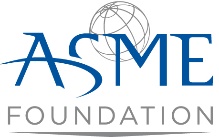 Student Loan – Application FormAdministered and funded by the ASME Foundation	X								    XStudent’s Name	Student’s Date of Birth   X 								   XStudent’s Permanent Mailing Address	Student’s Citizenship (must be a US citizen or permanent resident)								      X	Name of School 								        X	Student’s School Mailing Address								    _________________________________________    X							              XStudent’s Permanent Telephone Number	Student’s Telephone Number at School      X								   XStudent’s Permanent E-Mail Address	Student’s E-Mail Address at School   XSchool Being Applied to if Different than Current								     _________________________________________        X								    Academic Status during upcoming termASME Student Membership Number	Expected Date of Graduation     Office(s) held or other significant ASME activities:Wages/Income										         $   __________Personal Assets (Bank Accounts, etc.):								         $  __________Scholarships/Loans (Available Balances):							          $  __________Other Financial Sources and Amount(s) (please explain):____________________________________________________________________ 		         $  ______________________________________________________________________________		         $  ______________________________________________________________________________		         $  __________Total Winter/Spring or Summer/Fall Term Resources:	                   (1) $ __________Tuition and Fees:	$ __________Room and Board:	$ __________Miscellaneous Educational Expense(s) (Books, etc.)						         $  __________         Personal Expenses (if during the term (a) and/or (b) are applicable, please explain in Part 3):		         $  __________Support of Dependents;Other Financial Obligations (Please itemize in the space below the amountof monthly payments, and lending institution for each loan and/or credit card in space below):								(b1) Loans, other than outstanding ASME Foundation Student Loans:       (Total amount of outstanding ASME Foundation Student Loans, including the current loan being 	   (b1) $ __________  Applied for may not exceed $5,000)X_____________________________________________________________________________	   (b2)$___________(b2) Credit CardsX_____________________________________________________________________________	   (b3) $ __________(b3) Other, please explain						Total (during academic year (Fall 20__ to Fall 20__ ) 	      2) $__________                         Loan Amount Requested (Subtract Total 1 from Total 2, but not to exceed $5,000): 	           $__________  3. Personal Data (please describe your current family/marital/dependents situation as pertaining to the    Application): The following conditions shall govern the grant and repayment of the loan:The loan will bear interest at a rate of .25% below the current US Federal Student Loan rate per annum, calculated on the unpaid principal balance. Interest will not commence until six (6) months after the earlier to occur of (i) completion of degree requirements for which the loan is granted or (ii) termination of enrollment in the degree program for which the loan is granted.Repayment of the loan will be made in equal payments including principal and interest as follows:the initial monthly payment of the 48-month series is due six (6) months after the earlier to occur of (i) completion of degree requirements for which the loan is granted or (ii) termination of enrollment in that degree program.the principal loan balance, the applicable interest rate and the number of remaining months tomaturity are taken into account to calculate the constant monthly payment, which is due by the last day of each month.Upon graduation, extension of loan for studies in a mechanical engineering or a mechanical engineering technology graduate program, or termination of enrollment in the degree program for which the loan is granted, I will keep the ASME informed of any change in the academic or address information given on my application within 30 days. The Guarantor’s information must also be kept current until your loan commitment is completed.I understand that a one-time Graduate Education Extension may be awarded with approval of the ASME Foundation Student Loan Committee if I am enrolled in studies towards a master’s degree or bachelor’s in mechanical engineering or Mechanical Engineering Technology.ASME membership must be maintained until loan is paid in full. If your membership drops while your loan is outstanding, you are considered in default.The borrower will execute a promissory note before distribution of the requested funds and the Guarantor will execute a guaranty with respect to the promissory note. Permissible Guarantor can be a parent, guardian or a relative. Spouses and other students may not be Guarantors. Guarantors must reside in North America.Guarantor signing the Guaranty should be the same individual listed on the Loan Application.  In case other individuals sign the Guaranty, full information as listed in the Loan Application must be provided when submitting the Guaranty.Guarantor of this application is made fully aware of the legal obligation to repay the loan and that he/she is financially able to assume this obligation. Upon any default of payment of principal and interest, the Guarantor will assume the responsibility of continuing to make payments until the entire loan, with interest, is paid in full. The ASME Foundation has the right to draw a credit report concerning this transaction.I)		Student and the Guarantor are responsible for any collection costs, including agency and/or attorney fees, in event of default.The information given on this form is true and complete to the best of my knowledge. If requested, I can and will provide backup data to support the information as recorded. 	/ 	Student’s Name (Please Print Clearly)		Student’s Signature	/ DateGuarantor  	_		/ 	Name of Proposed Guarantor (Please Print Clearly)	Signature of Proposed Guarantor / Date 	_Guarantor’s Permanent Street Address	Guarantor’s Permanent City, State and Zip Code 	_Guarantor’s Telephone Number	Guarantor’s Email AddressGuarantor’s Relationship to Applicant	Guarantor’s Social Security Number (Parent/Guardian/Relative) 	_Guarantor’s Occupation	Guarantor’s Employer 	_Guarantor’s Employer’s Street Address	Guarantor’s Employer’s City, State and Zip Code 	_Guarantor’s Employer’s Telephone Number	Contact Name for Guarantor’s EmployerCurrent GPA   	Undergraduate	GraduateComments on scholastic record and potential for success__________________________________________________________________________________________________________________________________________________________________  ____________________________________________________________________________________________________________    X										  /STEM Professor Signature	/ Date    XSTEM Professor Name (print clearly or type)   XSTEM Professor Street Address   XSTEM Professor City, State, ZIP   X                                                                                                                                                   XSTEM Professor Telephone Number	STEM Professor E-mail AddressIn making this application, I have carefully read the Student Loan Fund Information Sheet and Loan Application Form and will be bound by the statement therein. I have read my answers and do affirm the correctness of every statement. I promise to use this loan for no purpose other than the necessary expenses of continuing my education in Mechanical Engineering. I also promise to answer promptly correspondence relating to the loan, and to keep the Foundation Student Loan Fund Treasurer and ASME Foundation Student Loan Committee informed of the Guarantors' and my current addresses and advised of the character of my work and remuneration as long as my indebt remains in effect.    X							XSignature of Student	Date    F. Accompanying DocumentsOfficial Transcript – must show GPA plus your current enrollment statusIf you are a permanent U.S. resident BUT NOT a US Citizen you must include your Alien Registration Number and Nationality.Citizenship / NationalityX_____________________________________________Alien Registration Number - (if applicable)X_____________________________________________Failure to provide a completed application will result in the disqualification of your Student Loan submission. How did you learn about the ASME Foundation’s Student Loan Program? (Please check one)ASME WebsiteFaculty Advisor/Dept. HeadASME E-mail Notice College Financial Aid OfficeFellow Student Other Website (please identify):____________________________Please scan your application, Official Transcript with your GPA and current enrollment status into one single PDF, then upload it to https://asme.sharefile.com/remote/5f955e8b-dcc3-44f5-a261-88bcc1333103You will also need to mail a hard copy with the original signatures to;ASME Foundation Student Loan Programc/o Gretchen Crutchfield1828 L Street, NW Suite 510Washington, DC 20036Last Revised April 18, 20231.4.2.5.3.6.Do you wish to receive follow-up loan correspondence at your:School Address        ___   Permanent Address ___